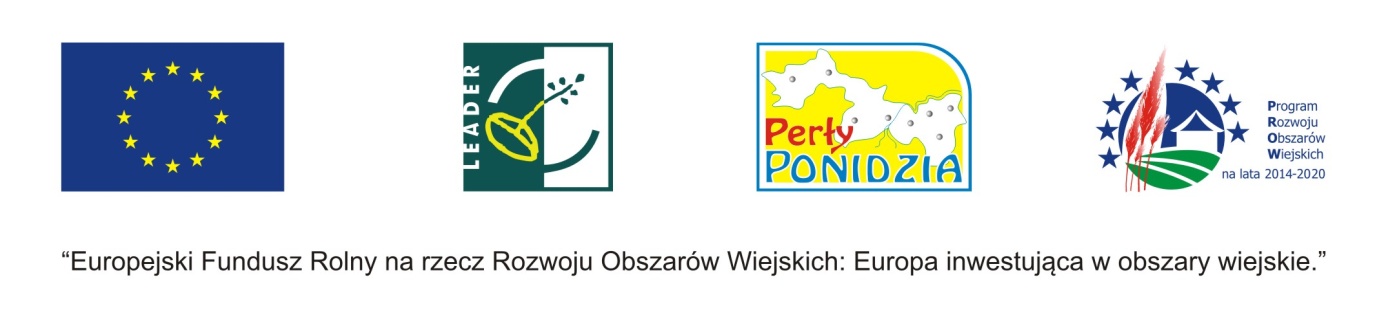 Deklaracja uczestnictwa w projekcie: „Organizacja wyjazdów promujących kulturę i środowisko naturalne dla różnych grup wiekowych mieszkańców obszaru LGD”  Zadanie 1: „Wyjazd do Opery i Muzeum Narodowego w Krakowie” Deklaruję uczestnictwo mojego dziecka ………………………………………………..………… 
                                                                                                                                               (imię i nazwisko) w projekcie „Organizacja wyjazdów promujących kulturę i środowisko naturalne dla różnych grup wiekowych mieszkańców obszaru LGD”  dla zadania 1: „Wyjazd do Opery i Muzeum Narodowego w Krakowie”.Jednocześnie oświadczam, że moje dziecko zamieszkuje na obszarze Lokalnej Grupy Działania „Perły Ponidzia”.Czytelne podpisy rodziców lub opiekunów…………………………..…………………………………..  …………………………..…………………………………..Decyduje kolejność zgłoszeń !!!                                                                     Deklarację należy złożyć w siedzibie Stowarzyszenia na Rzecz Promocji Oświaty i Rozwoju Wsi Bolesław pod adresem Bolesław 95 (Szkoła Podstawowa im. dra Pawła Sochy – sekretariat). …………………………………………………………………………………………………………………………Wypełnia Stowarzyszenie:Data i godzina wpływu deklaracji: ………………………………………………Kwalifikuję do udziału w projekcie:    tak/nie* (niewłaściwe skreślić)  ……………………………………                                                                                                                                (podpis przedstawiciela stowarzyszenia) 